Korespondensi dengan Thabiea (Sinta 2)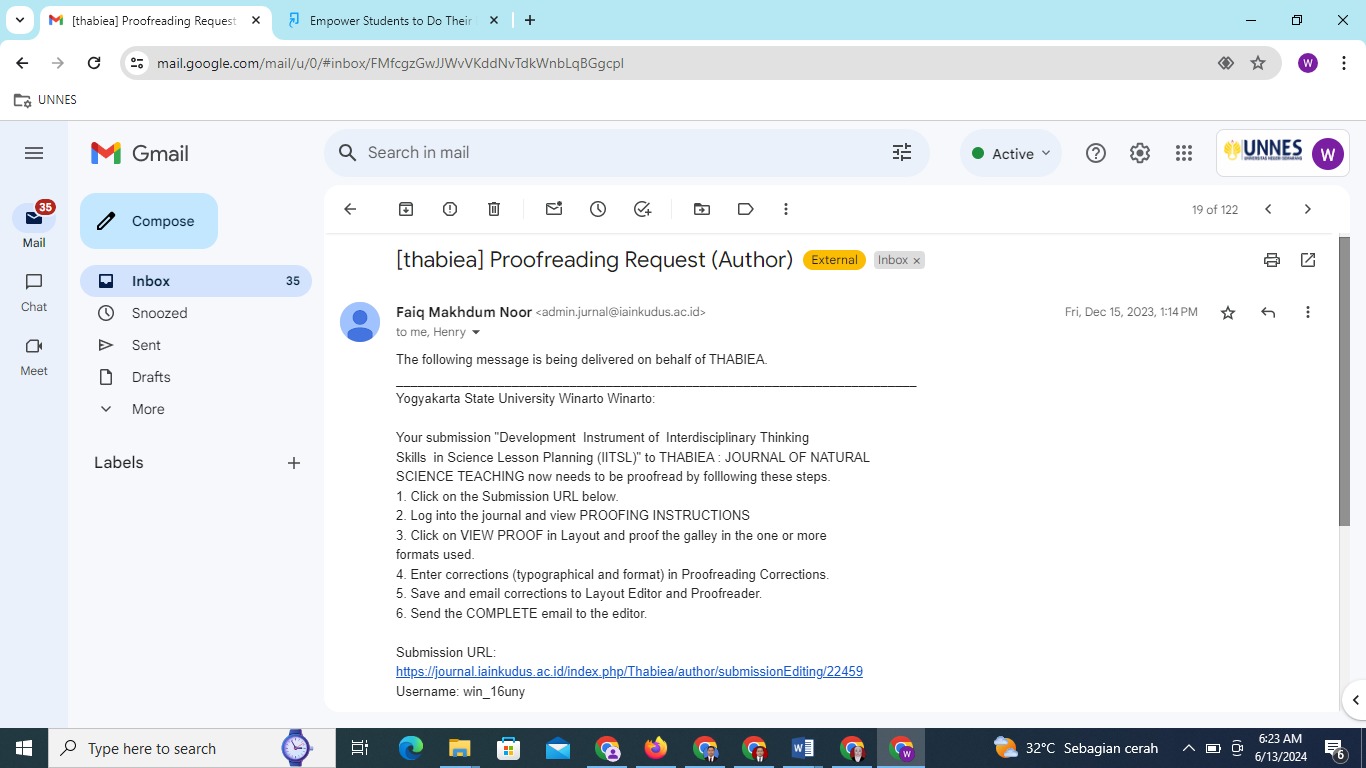 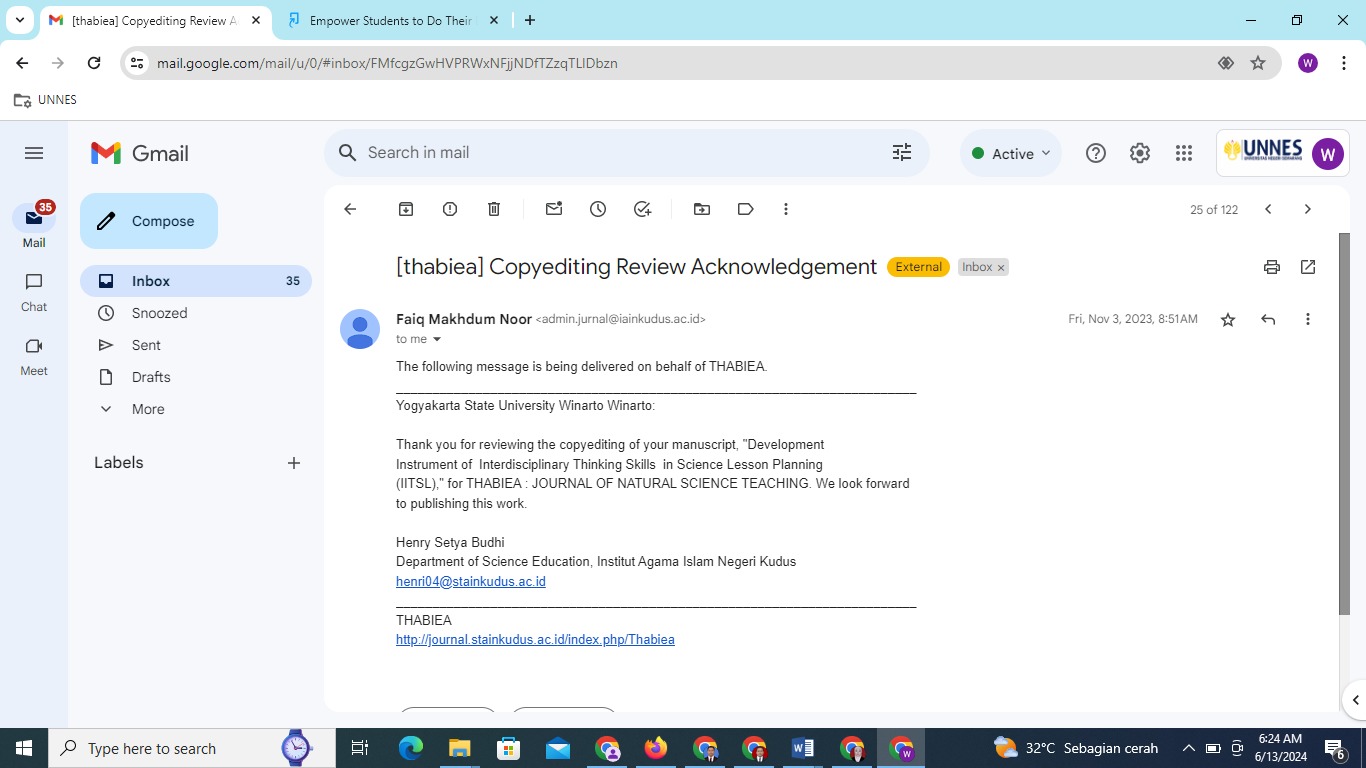 